Relecture d’un serviceVisée : relire un ou plusieurs services pour vérifier si je suis à ma juste place.Textes pour la prière : Marc 12, 41-42 : l’offrande de la pauvre veuveLuc 10, 1-12 : l’envoi des disciples en missionPour préparer mon partage :Je choisis un ou deux services que j’accomplis dans ma vie d’aujourd’hui (dans ma vie familiale, professionnelle, sociale, ecclésiale, communautaire, …) parce qu’il(s) m’apporte(nt) beaucoup et/ou parce qu’il(s) me pose(nt) question et je voudrais y voir plus clair.J’écris brièvement de quoi est fait ce service concrètement. Puis je me resitue dans un moment récent où je l’ai vécu et j’écoute les mouvements qui m’habitent (ex. satisfaction, dynamisme, intérêt, gratuité, goût, joie, difficulté, lourdeur, fait par défaut, découragement, doute, …)Ces mouvements me renseignent-ils sur la justesse de ma place dans ce service ? Est-ce que cette place se confirme dans la durée ? Ou est-ce que je m’interroge sur continuer ou arrêter, ou continuer autrement ? Ai-je quelque chose à changer dans mon attitude intérieure face à ce service ? Ai-je à rencontrer des personnes en lien avec ce service et à leur parler ?Ce service fait-il grandir ma foi, mon amour pour l’autre, me donne-t-il des motifs d’espérance ?> Suite à cette relecture, je choisis ce que je souhaite partager en CL.Autre ressource : Marc 1, 16-35 « l’appel des premiers disciples ».Date : Décembre 2016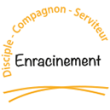 Axe serviteur – Dimension « vocation personnelle » – Discerner